Beboerpårørenderådsmøde Den 25. april 2023 kl. 16.00 -17.30 Odinsvej 4a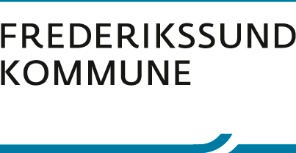 Der vil til sommerfesten blive afholdt generalforsamling og dermed valg af bestyrelsesmedlemmer for BeboerPårørenderådet, der vil blive udsendt en separat indkaldelse.MØDEDELTAGEREAnita Stockholm (Formand)Dorte Thillemann (Referent)Mette Line Pedersen (Afd. Leder)Dagsorden og referat Eva Andersen (Pædagog)Monica Nielsen (Beboerrepræsentant)Godkendelse af referat fra sidste møde Referat godkendtOrientering, nyt fra hus møderne.Skærtorsdag havde beboerne en hyggelig påskefrokost med deltagelse af beboere fra Linde allé, et’ personale deltog. Beboerne har drøftet forskellige turforslag og har et ønske om -sammen med Linde Alle, at leje en bus og kører til Bonbon land. Et andet forslag gik på en Københavnertur med hop on/off bus og havnerundfart. Medarbejdere fra Frederikssunds idrætstilbud Team 2010 har tilbudt, at besøge bofællesskabet og lave aktiviteter med borgerne. Infoskærmen er tændt i dagtimerne, men bliver slukket når personalet går hjem, opfører sig underligt når den bliver tændt næste morgen. Beboerne vil være kede af, at have den tændt døgnet rundt – dels pga. elregningen, samt det unødvendige i at have den tændt om natten. MLP vil snakke med Britta omkring dette. Fællesrummet bliver rengjort hver 3 mdr. af beboerne. Fordi alle beboer ikke bidrager, vil der blive indhentet tilbud på rengøring af køkken og gulv. Nogle beboere vil deltage i betalingen, mens de beboere der ikke kan deltage vil blive pålagt specifikke rengøringsopgaver. Team 2010 holder generalforsamling på Klintegården og 4 beboere deltager. Borgerferien som i år ligger i uge 37, fra 10-17 september går til Grenå i et lejet sommerhus. Sommerfesten vil være fredag den 30. juni fra kl. 16.00-19.30.Orientering fra formandI samarbejde med Danske Handicaporganisationer har Lev udviklet Sundhedstjekket, som er den største nationale indsats, der skaber mere lighed i sundhed for mennesker med udviklingshandicap. Siden 1. januar 2022 har personer med udviklingshandicap haft mulighed for et sundhedstjek, hvert andet år, af foretaget egen læge, hvis de bor i et botilbud, et bofællesskab eller lignende. Sundhedstjekket er normeret til Årets initiativ. (Patient Awards 2023) AS fortalte lidt om DialogNet og VitaComm, dette er beskrevet herunder. DialogNet:DialogNet er en dialogbaseret app og web løsning målrettet velfærdsområdet. DialogNet gør information, dialog og dokumentation let tilgængelig for medarbejdere, beboere og pårørende. I denne App kan I f.eks. se referater fra husmøderne læse om hvilke aktiviteter, der er i løbet af måneden i bofællesskabet, samt se billeder fra fælleturene og meget mere. I kan alle hente APP’en: DialogNet. For at få adgang, skal I henvende jer til Thomas i bofællesskabet, som vil give jer adgang via password m.m. VitaComm: VitaComm er sikker og lovlig kommunikation mellem beboere, pårørende og fagpersoner. VitaComm er en fleksibel og brugervenlig løsning, der bruges til bl.a. skærmbesøg, telemedicin, videokonsultation, virtuel bostøtte og sikre beskeder og gruppechats. Hver borger har sin egen individuelle, tilpassede profil. Det kan fx tilpasses, om borgeren skal kunne modtage opkald eller beskeder eller begge dele. Borgeren har også mulighed for kommunikation med pårørende. Vitacom fungere ligesom ”Messenger” og ”Face time.Ønskes en sikker dialog mellem pædagog, beboer og pårørende, vil det være pædagogen, der opretter en gruppe, der kan således tales og skrives sikkert. Oprettelse af APP: det samme gælder for Vitacom, I henter APP’en Vitacom og retter henvendelse til Thomas for at få adgang. Orientering fra ledelsenMedarbejderne er netop startet på kompetenceudviklingsforløb ved firmaet, Cervello. Medarbejderne har haft 1 undervisnings dag indtil nu, og i den kommende uge mødes medarbejderne fra Vangedevej med personalet på Linde Alle til praksissupervision. Kompetenceforløbet varer til slut oktober. Vangedevej havde i sidste uge temadag sammen med Linde Alle´, Her fik medarbejderne blandt andet mulighed for at dykke ned i det undervisningsmateriale som første undervisnings dag tog udgangspunkt i. I februar var der en tømrer forbi, for at se på køkkenet. Han vil sende forslag på pris til Domea. MLP følger snarest op med Domea.Referat Blev enige om, at det der er væsentligt for gengivelse af mødet refereres, samt at det der skal uddybes vil blive sendt til referenten DT, så det kan blive ført til referat.El regningMLP havde møde med Domea for 2 uger siden, Domea troede, at den borger blev opkrævet el for fællesarealerne havde en bimåler -dette afkræftes. Domea vil tage kontakt til Andel Energi og får dem til at dele elforbruget for fællesarealet ud til borgerne over huslejen. Ift. Serviceareal afventer MLP, at Domea afregner dette forbrug. MLP følger snarest op på det med Domea.UdgårSommerfestDer var en del debat om start og slut tidspunkt for både sommerfest og julearrangement. Borgere og personale vil gerne at arrangementerne bliver afholdt på en hverdag, f.eks. en fredag og gerne fra 12:00 til 16:00. De pårørende i Beboer-Pårørenderådet er meget kede af det og opfordre til at borgere og personale genovervejer at afholde pårørendearrangementer med start kl. 12:00 Det er ikke alle der kan deltage på en hverdag kl. 12:00, da det er i arbejdstiden, ved at sætte starttidspunktet til kl. 12:00 udelukker det bevidst en hel gruppe pårørende.Evt, herunder mødedatoer i 2023Nye mødedatoer er tirsdag den 29/8 kl. 16:00 og tirsdag den 28/11 kl. 16:00.